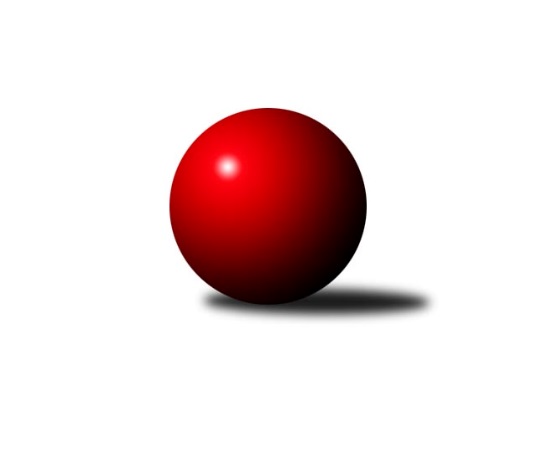 Č.17Ročník 2017/2018	24.2.2018Nejlepšího výkonu v tomto kole: 3393 dosáhlo družstvo: TJ Sokol Machová ˝A˝3. KLM C 2017/2018Výsledky 17. kolaSouhrnný přehled výsledků:KK Šumperk˝A˝	- TJ Zbrojovka Vsetín ˝A˝	2:6	3142:3179	9.5:14.5	24.2.HKK Olomouc ˝B˝	- TJ Sokol Bohumín ˝A˝	6:2	3230:3140	12.5:11.5	24.2.TJ Jiskra Rýmařov ˝A˝	- SKK Ostrava ˝A˝	5:3	3161:3073	15.0:9.0	24.2.TJ Horní Benešov ˝A˝	- TJ Sokol Machová ˝A˝	3:5	3358:3393	13.0:11.0	24.2.KK Zábřeh ˝B˝	- TJ  Odry ˝A˝	2:6	3144:3179	10.5:13.5	24.2.KC Zlín	- TJ Tatran Litovel ˝A˝	8:0	3350:3091	19.5:4.5	24.2.Tabulka družstev:	1.	TJ Zbrojovka Vsetín ˝A˝	17	14	2	1	92.5 : 43.5 	236.0 : 172.0 	 3234	30	2.	TJ Horní Benešov ˝A˝	17	12	0	5	86.5 : 49.5 	226.5 : 181.5 	 3201	24	3.	KC Zlín	17	11	1	5	89.5 : 46.5 	242.0 : 166.0 	 3268	23	4.	TJ  Odry ˝A˝	17	9	2	6	77.0 : 59.0 	211.5 : 196.5 	 3175	20	5.	TJ Jiskra Rýmařov ˝A˝	17	9	0	8	67.0 : 69.0 	205.5 : 202.5 	 3155	18	6.	TJ Sokol Machová ˝A˝	17	8	0	9	64.0 : 72.0 	196.5 : 211.5 	 3157	16	7.	KK Šumperk˝A˝	17	7	2	8	63.5 : 72.5 	203.5 : 204.5 	 3151	16	8.	KK Zábřeh ˝B˝	17	7	1	9	58.0 : 78.0 	182.5 : 225.5 	 3139	15	9.	TJ Sokol Bohumín ˝A˝	17	6	2	9	60.0 : 76.0 	191.5 : 216.5 	 3170	14	10.	TJ Tatran Litovel ˝A˝	17	4	2	11	52.0 : 84.0 	189.5 : 218.5 	 3135	10	11.	HKK Olomouc ˝B˝	17	4	1	12	54.0 : 82.0 	184.0 : 224.0 	 3140	9	12.	SKK Ostrava ˝A˝	17	4	1	12	52.0 : 84.0 	179.0 : 229.0 	 3125	9Podrobné výsledky kola:	 KK Šumperk˝A˝	3142	2:6	3179	TJ Zbrojovka Vsetín ˝A˝	Jaroslav Vymazal	135 	 138 	 135 	109	517 	 2:2 	 528 	 131	128 	 144	125	Ivan Říha	Jaroslav Sedlář	110 	 112 	 140 	126	488 	 1.5:2.5 	 512 	 141	112 	 132	127	Tomáš Novosad	Adam Běláška	159 	 158 	 133 	129	579 	 2:2 	 555 	 139	131 	 134	151	Daniel Bělíček	Miroslav Smrčka	124 	 140 	 137 	133	534 	 3:1 	 482 	 119	109 	 118	136	Zoltán Bagári	Marek Zapletal	123 	 122 	 132 	131	508 	 1:3 	 541 	 141	139 	 138	123	Martin Dolák	Petr Matějka	138 	 127 	 131 	120	516 	 0:4 	 561 	 143	144 	 145	129	Vlastimil Bělíčekrozhodčí: Nejlepší výkon utkání: 579 - Adam Běláška	 HKK Olomouc ˝B˝	3230	6:2	3140	TJ Sokol Bohumín ˝A˝	Břetislav Sobota	156 	 103 	 125 	153	537 	 1:3 	 552 	 159	132 	 131	130	Karol Nitka	Dušan Říha *1	122 	 130 	 121 	118	491 	 1:3 	 550 	 135	141 	 118	156	Aleš Kohutek	Miroslav Dokoupil	134 	 132 	 128 	114	508 	 2.5:1.5 	 501 	 122	132 	 126	121	Jan Zaškolný	Marian Hošek	139 	 144 	 154 	158	595 	 4:0 	 483 	 113	138 	 108	124	René Světlík	Josef Šrámek	145 	 154 	 129 	138	566 	 2:2 	 537 	 148	119 	 133	137	Petr Kuttler	Jiří Baslar	143 	 138 	 121 	131	533 	 2:2 	 517 	 146	129 	 123	119	Fridrich Pélirozhodčí: střídání: *1 od 66. hodu Josef KrajzingerNejlepší výkon utkání: 595 - Marian Hošek	 TJ Jiskra Rýmařov ˝A˝	3161	5:3	3073	SKK Ostrava ˝A˝	Ladislav Janáč	133 	 125 	 140 	129	527 	 4:0 	 465 	 131	102 	 111	121	Zdeněk Kuna	Michal Davidík	115 	 127 	 141 	118	501 	 0:4 	 552 	 150	136 	 147	119	Petr Holas	Josef Pilatík	117 	 148 	 109 	139	513 	 2:2 	 514 	 116	137 	 117	144	Jiří Koloděj	Ladislav Stárek	134 	 141 	 138 	135	548 	 4:0 	 448 	 104	128 	 112	104	Miroslav Koloděj	Jaroslav Tezzele	127 	 130 	 137 	138	532 	 3:1 	 515 	 134	111 	 133	137	Dominik Böhm	Antonín Sochor	135 	 131 	 130 	144	540 	 2:2 	 579 	 146	122 	 172	139	Jan Pavlosekrozhodčí: Nejlepší výkon utkání: 579 - Jan Pavlosek	 TJ Horní Benešov ˝A˝	3358	3:5	3393	TJ Sokol Machová ˝A˝	Miroslav Petřek ml.	148 	 119 	 126 	129	522 	 1:3 	 600 	 131	155 	 158	156	Roman Hrančík	Vladislav Pečinka	155 	 164 	 142 	126	587 	 3:1 	 532 	 143	117 	 137	135	Vlastimil Brázdil	Vlastimil Skopalík	122 	 133 	 156 	143	554 	 3:1 	 546 	 155	130 	 125	136	Bohuslav Husek	Zdeněk Černý	142 	 142 	 127 	143	554 	 0:4 	 625 	 158	150 	 170	147	Jiří Kudláček	Petr Rak	139 	 120 	 132 	123	514 	 2:2 	 522 	 138	132 	 127	125	Milan Dovrtěl	Kamil Kubeša	154 	 157 	 156 	160	627 	 4:0 	 568 	 141	140 	 136	151	Miroslav Míšekrozhodčí: Nejlepší výkon utkání: 627 - Kamil Kubeša	 KK Zábřeh ˝B˝	3144	2:6	3179	TJ  Odry ˝A˝	Lukáš Krejčí	109 	 116 	 121 	114	460 	 1:3 	 505 	 137	114 	 125	129	Jaroslav Lušovský	Václav Švub	120 	 141 	 146 	145	552 	 0:4 	 594 	 128	156 	 158	152	Karel Chlevišťan	Jan Körner	125 	 128 	 138 	142	533 	 3:1 	 507 	 130	118 	 132	127	Daniel Ševčík st.	Martin Vitásek	124 	 128 	 118 	125	495 	 1.5:2.5 	 509 	 124	133 	 132	120	Stanislav Ovšák	Miroslav Štěpán	122 	 137 	 149 	117	525 	 1:3 	 541 	 140	142 	 127	132	Michal Pavič	Milan Šula	144 	 150 	 149 	136	579 	 4:0 	 523 	 126	143 	 126	128	Marek Frydrychrozhodčí: Nejlepší výkon utkání: 594 - Karel Chlevišťan	 KC Zlín	3350	8:0	3091	TJ Tatran Litovel ˝A˝	Jindřich Kolařík	144 	 150 	 134 	144	572 	 2.5:1.5 	 560 	 144	136 	 161	119	Jakub Mokoš	Miroslav Málek	132 	 147 	 140 	124	543 	 3:1 	 524 	 108	130 	 136	150	Petr Axman	Tomáš Polášek	123 	 140 	 149 	135	547 	 4:0 	 505 	 116	138 	 127	124	Jiří Fiala	Bronislav Fojtík	157 	 126 	 148 	148	579 	 4:0 	 475 	 114	117 	 121	123	Miroslav Sigmund	Karel Ivaniš	156 	 130 	 141 	124	551 	 3:1 	 497 	 130	118 	 121	128	David Čulík	Lubomír Matějíček	148 	 134 	 133 	143	558 	 3:1 	 530 	 126	115 	 150	139	Jiří Čamekrozhodčí: Nejlepší výkon utkání: 579 - Bronislav FojtíkPořadí jednotlivců:	jméno hráče	družstvo	celkem	plné	dorážka	chyby	poměr kuž.	Maximum	1.	Vlastimil Bělíček 	TJ Zbrojovka Vsetín ˝A˝	581.35	374.4	207.0	1.4	8/9	(621)	2.	Miroslav Petřek  ml.	TJ Horní Benešov ˝A˝	567.13	373.3	193.9	2.4	8/8	(605)	3.	Jiří Michálek 	KK Zábřeh ˝B˝	562.55	376.9	185.7	4.2	6/9	(611)	4.	Karel Ivaniš 	KC Zlín	562.40	369.4	193.0	2.8	9/9	(618)	5.	Milan Dědáček 	TJ Jiskra Rýmařov ˝A˝	551.42	365.5	185.9	2.8	6/9	(604)	6.	Tomáš Polášek 	KC Zlín	550.48	368.8	181.7	4.1	6/9	(610)	7.	Karel Chlevišťan 	TJ  Odry ˝A˝	550.36	363.5	186.9	3.6	10/10	(602)	8.	Miroslav Málek 	KC Zlín	547.94	363.4	184.6	3.5	9/9	(588)	9.	Michal Pavič 	TJ  Odry ˝A˝	546.39	360.2	186.2	3.1	10/10	(597)	10.	Ivan Říha 	TJ Zbrojovka Vsetín ˝A˝	546.31	366.0	180.3	3.8	8/9	(590)	11.	Marek Frydrych 	TJ  Odry ˝A˝	545.82	362.8	183.1	4.0	10/10	(614)	12.	Kamil Kubeša 	TJ Horní Benešov ˝A˝	545.78	364.4	181.4	3.3	8/8	(627)	13.	Petr Kuttler 	TJ Sokol Bohumín ˝A˝	544.50	371.4	173.1	3.6	8/9	(565)	14.	Roman Hrančík 	TJ Sokol Machová ˝A˝	543.63	364.1	179.5	5.5	8/9	(600)	15.	Bronislav Fojtík 	KC Zlín	543.48	368.4	175.1	4.9	7/9	(584)	16.	Lubomír Matějíček 	KC Zlín	541.90	362.6	179.3	3.7	9/9	(577)	17.	Břetislav Sobota 	HKK Olomouc ˝B˝	541.66	365.5	176.2	4.7	7/8	(599)	18.	Jiří Baslar 	HKK Olomouc ˝B˝	540.82	359.5	181.3	3.7	8/8	(592)	19.	Václav Švub 	KK Zábřeh ˝B˝	538.73	356.4	182.3	4.6	7/9	(585)	20.	Antonín Sochor 	TJ Jiskra Rýmařov ˝A˝	538.40	366.1	172.3	3.2	7/9	(584)	21.	Martin Dolák 	TJ Zbrojovka Vsetín ˝A˝	537.72	365.1	172.6	5.8	8/9	(568)	22.	Miroslav Dokoupil 	HKK Olomouc ˝B˝	537.38	366.3	171.1	5.4	7/8	(642)	23.	Adam Běláška 	KK Šumperk˝A˝	535.79	362.4	173.4	5.9	8/8	(579)	24.	Jaroslav Tezzele 	TJ Jiskra Rýmařov ˝A˝	535.18	357.6	177.6	4.5	9/9	(566)	25.	Josef Šrámek 	HKK Olomouc ˝B˝	534.29	356.7	177.6	4.5	8/8	(585)	26.	Jiří Hendrych 	TJ Horní Benešov ˝A˝	533.98	359.3	174.7	4.7	8/8	(639)	27.	Michal Laga 	TJ Sokol Machová ˝A˝	533.83	367.3	166.6	4.6	8/9	(567)	28.	Petr Holas 	SKK Ostrava ˝A˝	533.60	369.7	163.9	4.9	9/9	(575)	29.	Vlastimil Brázdil 	TJ Sokol Machová ˝A˝	533.57	359.4	174.2	4.8	9/9	(574)	30.	Miroslav Míšek 	TJ Sokol Machová ˝A˝	533.11	361.3	171.8	4.2	9/9	(573)	31.	Fridrich Péli 	TJ Sokol Bohumín ˝A˝	532.49	358.3	174.2	5.2	9/9	(573)	32.	Tomáš Hambálek 	TJ Zbrojovka Vsetín ˝A˝	531.18	358.4	172.8	5.6	8/9	(590)	33.	Aleš Kohutek 	TJ Sokol Bohumín ˝A˝	530.56	360.2	170.3	4.5	9/9	(585)	34.	Milan Šula 	KK Zábřeh ˝B˝	530.32	364.0	166.4	3.9	8/9	(588)	35.	Kamil Axman 	TJ Tatran Litovel ˝A˝	530.11	354.4	175.8	3.8	8/9	(562)	36.	Daniel Bělíček 	TJ Zbrojovka Vsetín ˝A˝	529.85	358.9	171.0	7.1	8/9	(570)	37.	Petr Dvorský 	TJ  Odry ˝A˝	529.17	364.7	164.5	6.5	7/10	(579)	38.	Marek Zapletal 	KK Šumperk˝A˝	528.69	353.9	174.8	4.8	6/8	(563)	39.	Jakub Mokoš 	TJ Tatran Litovel ˝A˝	528.42	359.5	168.9	5.7	8/9	(570)	40.	Petr Rak 	TJ Horní Benešov ˝A˝	528.32	362.5	165.9	6.9	6/8	(595)	41.	Jiří Fiala 	TJ Tatran Litovel ˝A˝	527.81	353.9	173.9	5.1	9/9	(553)	42.	Jiří Čamek 	TJ Tatran Litovel ˝A˝	527.13	354.6	172.5	4.3	9/9	(573)	43.	Zoltán Bagári 	TJ Zbrojovka Vsetín ˝A˝	526.98	359.3	167.7	5.1	9/9	(583)	44.	Miroslav Smrčka 	KK Šumperk˝A˝	525.50	356.8	168.7	5.8	8/8	(582)	45.	Jan Zaškolný 	TJ Sokol Bohumín ˝A˝	525.50	358.5	167.0	6.6	9/9	(570)	46.	Jiří Trnka 	SKK Ostrava ˝A˝	525.38	360.1	165.3	4.1	8/9	(562)	47.	Petr Matějka 	KK Šumperk˝A˝	525.22	355.9	169.3	5.9	8/8	(554)	48.	Zdeněk Kuna 	SKK Ostrava ˝A˝	524.20	353.0	171.2	7.1	8/9	(559)	49.	Jan Körner 	KK Zábřeh ˝B˝	523.85	354.8	169.0	4.0	9/9	(574)	50.	René Světlík 	TJ Sokol Bohumín ˝A˝	522.99	361.8	161.2	8.8	9/9	(559)	51.	Dominik Böhm 	SKK Ostrava ˝A˝	522.53	360.8	161.8	4.4	8/9	(556)	52.	Jaroslav Sedlář 	KK Šumperk˝A˝	520.57	353.2	167.4	7.1	7/8	(554)	53.	Karol Nitka 	TJ Sokol Bohumín ˝A˝	518.99	356.2	162.8	7.6	9/9	(553)	54.	Jan Pavlosek 	SKK Ostrava ˝A˝	517.48	349.4	168.1	7.9	7/9	(579)	55.	Tomáš Novosad 	TJ Zbrojovka Vsetín ˝A˝	516.62	355.3	161.3	8.0	6/9	(572)	56.	Gustav Vojtek 	KK Šumperk˝A˝	515.97	355.5	160.4	6.2	8/8	(539)	57.	Stanislav Ovšák 	TJ  Odry ˝A˝	514.83	350.6	164.3	6.5	10/10	(550)	58.	Miroslav Štěpán 	KK Zábřeh ˝B˝	514.22	357.0	157.2	8.5	9/9	(561)	59.	David Čulík 	TJ Tatran Litovel ˝A˝	513.54	351.3	162.2	6.9	7/9	(561)	60.	Dušan Říha 	HKK Olomouc ˝B˝	512.11	351.4	160.7	7.6	8/8	(569)	61.	Bohuslav Husek 	TJ Sokol Machová ˝A˝	511.91	352.3	159.7	8.5	7/9	(553)	62.	Jaroslav Heblák 	TJ Jiskra Rýmařov ˝A˝	508.48	354.7	153.8	10.1	8/9	(562)	63.	Miroslav Pytel 	SKK Ostrava ˝A˝	504.04	355.0	149.1	9.4	6/9	(547)	64.	Martin Vitásek 	KK Zábřeh ˝B˝	503.58	348.6	155.0	9.1	9/9	(579)	65.	Milan Dovrtěl 	TJ Sokol Machová ˝A˝	495.83	345.3	150.6	8.9	8/9	(535)		Břetislav Adamec 	TJ Zbrojovka Vsetín ˝A˝	560.00	375.0	185.0	5.0	1/9	(560)		Ladislav Stárek 	TJ Jiskra Rýmařov ˝A˝	559.25	374.1	185.2	2.5	5/9	(591)		Jiří Kudláček 	TJ Sokol Machová ˝A˝	556.75	367.6	189.1	6.1	4/9	(625)		Radim Abrahám 	KC Zlín	555.48	369.8	185.7	5.4	5/9	(615)		Zdeněk Černý 	TJ Horní Benešov ˝A˝	554.00	369.0	185.0	3.0	1/8	(554)		Petr Dvořáček 	TJ Zbrojovka Vsetín ˝A˝	547.75	372.3	175.5	6.5	2/9	(567)		Jaroslav Vymazal 	KK Šumperk˝A˝	544.33	363.1	181.2	2.9	3/8	(572)		Roman Janás 	KC Zlín	544.00	373.0	171.0	7.0	1/9	(544)		Jindřich Kolařík 	KC Zlín	543.73	368.5	175.3	4.8	3/9	(572)		Miroslav Složil 	SKK Ostrava ˝A˝	542.00	366.0	176.0	5.0	1/9	(542)		Miroslav Kubík 	TJ Zbrojovka Vsetín ˝A˝	540.00	349.0	191.0	2.0	1/9	(540)		Petr Chlachula 	TJ Jiskra Rýmařov ˝A˝	539.75	368.5	171.3	6.3	2/9	(568)		Marian Hošek 	HKK Olomouc ˝B˝	539.50	363.2	176.3	3.3	4/8	(595)		Martin Futerko 	SKK Ostrava ˝A˝	539.00	360.3	178.7	4.7	3/9	(550)		Stanislav Brosinger 	TJ Tatran Litovel ˝A˝	535.00	360.0	175.0	9.0	1/9	(535)		Miroslav Talášek 	TJ Tatran Litovel ˝A˝	533.25	359.8	173.5	5.3	2/9	(544)		Vladislav Pečinka 	TJ Horní Benešov ˝A˝	532.68	373.4	159.3	7.0	5/8	(587)		Petr Kozák 	TJ Horní Benešov ˝A˝	532.50	355.5	177.0	4.0	2/8	(544)		Petr Axman 	TJ Tatran Litovel ˝A˝	531.50	368.5	163.0	6.5	4/9	(552)		Jiří Zezulka st. 	TJ Jiskra Rýmařov ˝A˝	528.33	354.3	174.0	5.1	5/9	(569)		Ondřej Gajdičiar 	TJ  Odry ˝A˝	526.00	366.0	160.0	6.0	1/10	(526)		Martin Bilíček 	TJ Horní Benešov ˝A˝	524.55	359.9	164.7	8.7	5/8	(559)		Vojtěch Rozkopal 	TJ  Odry ˝A˝	523.70	353.1	170.6	7.9	2/10	(577)		Vlastimil Skopalík 	TJ Horní Benešov ˝A˝	518.38	361.3	157.1	9.7	4/8	(590)		Pavel Kubálek 	KC Zlín	517.65	348.6	169.1	4.1	4/9	(528)		Leopold Jašek 	HKK Olomouc ˝B˝	516.25	354.8	161.5	7.8	2/8	(526)		Josef Pilatík 	TJ Jiskra Rýmařov ˝A˝	516.00	344.7	171.3	5.3	3/9	(526)		Miroslav Sigmund 	TJ Tatran Litovel ˝A˝	516.00	359.5	156.6	8.7	5/9	(579)		Ladislav Janáč 	TJ Jiskra Rýmařov ˝A˝	515.77	351.4	164.4	4.4	5/9	(557)		Josef Krajzinger 	HKK Olomouc ˝B˝	515.17	347.7	167.5	12.3	2/8	(527)		Jiří Koloděj 	SKK Ostrava ˝A˝	514.00	354.0	160.0	10.0	1/9	(514)		Jiří Michalík 	TJ Sokol Machová ˝A˝	511.83	346.0	165.8	9.0	2/9	(525)		František Baleka 	TJ Tatran Litovel ˝A˝	509.69	346.9	162.8	5.3	4/9	(557)		Michal Davidík 	TJ Jiskra Rýmařov ˝A˝	508.33	346.7	161.7	3.5	4/9	(569)		Daniel Ševčík  st.	TJ  Odry ˝A˝	508.33	349.3	159.0	11.3	3/10	(526)		Jan Frydrych 	TJ  Odry ˝A˝	508.00	359.0	149.0	13.0	1/10	(508)		Lukáš Krejčí 	KK Zábřeh ˝B˝	506.33	339.0	167.3	7.2	2/9	(526)		Vladimír Korta 	SKK Ostrava ˝A˝	506.25	336.3	170.0	4.9	5/9	(537)		Jaroslav Lušovský 	TJ  Odry ˝A˝	506.00	347.7	158.3	10.0	6/10	(523)		Tomáš Adamec 	TJ Zbrojovka Vsetín ˝A˝	504.00	348.0	156.0	7.0	1/9	(504)		Jiří Srovnal 	KK Zábřeh ˝B˝	502.33	344.0	158.3	10.7	3/9	(517)		Roman Honl 	TJ Sokol Bohumín ˝A˝	502.00	334.0	168.0	5.0	1/9	(502)		Radek Janás 	KC Zlín	498.00	351.0	147.0	3.0	1/9	(498)		Pavel Heinisch 	KK Šumperk˝A˝	496.00	341.0	155.0	7.0	1/8	(496)		Jiří Madecký 	TJ  Odry ˝A˝	496.00	359.0	137.0	9.0	1/10	(496)		Martin Flídr 	KK Zábřeh ˝B˝	495.00	321.0	174.0	7.0	1/9	(495)		František Langer 	KK Zábřeh ˝B˝	493.00	341.0	152.0	8.0	1/9	(493)		Václav Čamek 	KK Zábřeh ˝B˝	491.00	362.0	129.0	14.0	1/9	(491)		Jiří Vrobel 	TJ Tatran Litovel ˝A˝	489.00	347.0	142.0	9.0	1/9	(489)		Michal Klich 	TJ Horní Benešov ˝A˝	489.00	353.0	136.0	6.0	1/8	(489)		Radek Foltýn 	SKK Ostrava ˝A˝	488.00	346.0	142.0	10.0	1/9	(488)		Radek Hejtman 	HKK Olomouc ˝B˝	487.33	340.5	146.8	12.4	4/8	(540)		Vlastimil Kancner 	TJ Zbrojovka Vsetín ˝A˝	487.00	340.0	147.0	7.0	1/9	(487)		Jiří Fryštacký 	TJ Sokol Machová ˝A˝	482.00	337.0	145.0	10.0	1/9	(482)		Jiří Polášek 	TJ Jiskra Rýmařov ˝A˝	474.00	334.0	140.0	9.0	2/9	(495)		Lukáš Michalík 	TJ Sokol Machová ˝A˝	471.00	321.5	149.5	11.5	1/9	(500)		Radek Malíšek 	HKK Olomouc ˝B˝	466.50	328.8	137.8	14.3	2/8	(494)		David Hampl 	TJ Jiskra Rýmařov ˝A˝	460.00	347.5	112.5	14.0	2/9	(485)		Miroslav Koloděj 	SKK Ostrava ˝A˝	448.00	329.0	119.0	18.0	1/9	(448)		Petr Dankovič ml. 	TJ Horní Benešov ˝A˝	437.00	309.0	128.0	14.0	1/8	(437)		Ludvík Vymazal 	TJ Tatran Litovel ˝A˝	417.00	328.0	89.0	11.0	1/9	(417)Sportovně technické informace:Starty náhradníků:registrační číslo	jméno a příjmení 	datum startu 	družstvo	číslo startu21859	Martin Dolák	24.02.2018	TJ Zbrojovka Vsetín ˝A˝	4x13312	Michal Davidík	24.02.2018	TJ Jiskra Rýmařov ˝A˝	4x8566	Ivan Říha	24.02.2018	TJ Zbrojovka Vsetín ˝A˝	4x11056	Antonín Sochor	24.02.2018	TJ Jiskra Rýmařov ˝A˝	6x9088	Marian Hošek	24.02.2018	HKK Olomouc ˝B˝	6x9496	Miroslav Sigmund	24.02.2018	TJ Tatran Litovel ˝A˝	5x10473	Zdeněk Černý	24.02.2018	TJ Horní Benešov ˝A˝	2x24125	Lukáš Krejčí	24.02.2018	KK Zábřeh ˝B˝	3x10769	Jaroslav Vymazal	24.02.2018	KK Šumperk˝A˝	3x17906	Daniel Ševčík st.	24.02.2018	TJ  Odry ˝A˝	3x20808	Miroslav Koloděj	24.02.2018	SKK Ostrava ˝A˝	2x20811	Jiří Koloděj	24.02.2018	SKK Ostrava ˝A˝	3x
Hráči dopsaní na soupisku:registrační číslo	jméno a příjmení 	datum startu 	družstvo	Program dalšího kola:18. kolo3.3.2018	so	10:00	TJ Tatran Litovel ˝A˝ - KK Šumperk˝A˝	3.3.2018	so	11:00	TJ Sokol Machová ˝A˝ - KK Zábřeh ˝B˝	3.3.2018	so	12:00	TJ  Odry ˝A˝ - TJ Jiskra Rýmařov ˝A˝	3.3.2018	so	12:30	SKK Ostrava ˝A˝ - KC Zlín	3.3.2018	so	13:30	TJ Sokol Bohumín ˝A˝ - TJ Horní Benešov ˝A˝	3.3.2018	so	13:30	TJ Zbrojovka Vsetín ˝A˝ - HKK Olomouc ˝B˝	Nejlepší šestka kola - absolutněNejlepší šestka kola - absolutněNejlepší šestka kola - absolutněNejlepší šestka kola - absolutněNejlepší šestka kola - dle průměru kuželenNejlepší šestka kola - dle průměru kuželenNejlepší šestka kola - dle průměru kuželenNejlepší šestka kola - dle průměru kuželenNejlepší šestka kola - dle průměru kuželenPočetJménoNázev týmuVýkonPočetJménoNázev týmuPrůměr (%)Výkon6xKamil KubešaHor.Beneš.A6272xKamil KubešaHor.Beneš.A112.516271xJiří KudláčekMachová A6251xJiří KudláčekMachová A112.156254xRoman HrančíkMachová A6006xKarel ChlevišťanTJ Odry111.25941xMarian HošekOlomouc B5952xAdam BěláškaŠumperk˝A˝110.765795xKarel ChlevišťanTJ Odry5941xMarian HošekOlomouc B110.445952xVladislav PečinkaHor.Beneš.A5873xBronislav FojtíkZlín109.33579